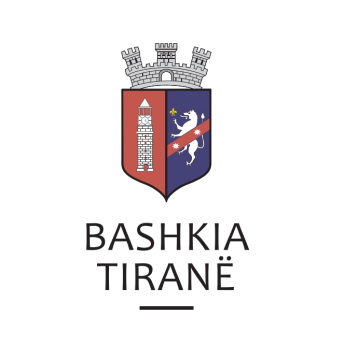      R  E  P U  B  L  I  K  A    E   S  H  Q  I  P  Ë  R  I  S  Ë
  BASHKIA TIRANË
DREJTORIA E PËRGJITHSHME PËR MARRËDHËNIET ME PUBLIKUN DHE JASHTË
DREJTORIA E KOMUNIKIMIT ME QYTETARËTLënda: Kërkesë për shpallje nga Gjykata e Shkallës së Parë Fier për z. Redion Mile, z. Hilli Mile, z. Gentjan Mile dhe znj. Alda Mile. Pranë Bashkisë Tiranë ka ardhur kërkesa për shpallje nga Gjykata e Shkallës së Parë Fier me me nr. 1714, datë 11.01.2019, protokolluar në Bashkinë Tiranë me nr. 2319 prot., datë 16.01.2019.Ju sqarojmë se kjo gjykatë dërgon për shpallje njoftimin për gjykimin të çështje civile me palë:Palë Paditëse:                   Vilson Filipi etj.Palë e  Paditur:                ATTP TiranëPerson i tretë:                   Todi Filipi etj.Objekti:                            Anullim  vendimi i K.K.K.Pronave etj.Drejtoria e Komunikimit me Qytetarët ka bërë të mundur afishimin e shpalljes për z. Redion Mile, z. Hilli Mile, z. Gentjan Mile dhe znj. Alda Mile, në tabelën e shpalljeve të Sektorit të Informimit dhe Shërbimeve për Qytetarët pranë Bashkisë Tiranë.     R  E  P U  B  L  I  K  A    E   S  H  Q  I  P  Ë  R  I  S  Ë
  BASHKIA TIRANË
DREJTORIA E PËRGJITHSHME PËR MARRËDHËNIET ME PUBLIKUN DHE JASHTË
DREJTORIA E KOMUNIKIMIT ME QYTETARËTLënda: Kërkesë për shpallje nga Gjykata e Apelit Gjirokastër, Kancelari, për znj. Ardita Agalliu.Pranë Bashkisë Tiranë ka ardhur kërkesa për shpallje nga Gjykata e Apelit Gjirokastër, me me nr. 14 regj. them., nr. 09 vendimi, datë 03.01.2019, protokolluar në Bashkinë Tiranë me nr. 2220 prot., datë 16.11.2018.Ju sqarojmë se kjo gjykatë dërgon shpallje se është zhvilluar gjykimi i çështjes civile që i përket:Paditës:               Ardita Agalliu, Ilirjan XhangoTë Paditur:         ATP, Lidjana Peshkepia, Valier Peshkepia etjObjekti:               Detyrim njohje bashkepronar etj.Drejtoria e Komunikimit me Qytetarët ka bërë të mundur afishimin e shpalljes për znj. Ardita Agalliu, në tabelën e shpalljeve të Sektorit të Informimit dhe Shërbimeve për Qytetarët pranë Bashkisë Tiranë.     R  E  P U  B  L  I  K  A    E   S  H  Q  I  P  Ë  R  I  S  Ë
  BASHKIA TIRANË
DREJTORIA E PËRGJITHSHME PËR MARRËDHËNIET ME PUBLIKUN DHE JASHTË
DREJTORIA E KOMUNIKIMIT ME QYTETARËTLënda: Kërkesë për shpallje nga Gjykata e Apelit Gjirokastër, Kancelari, për znj. Lidjana Peshkepia.Pranë Bashkisë Tiranë ka ardhur kërkesa për shpallje nga Gjykata e Apelit Gjirokastër, me me nr. 14 regj. them., nr. 09 vendimi, datë 03.01.2019, protokolluar në Bashkinë Tiranë me nr. 2219 prot., datë 16.11.2018.Ju sqarojmë se kjo gjykatë dërgon shpallje se është zhvilluar gjykimi i çështjes civile që i përket:Paditës:               Ardita Agalliu, Ilirjan XhangoTë Paditur:         ATP, Lidjana Peshkepia, Valier Peshkepia etjObjekti:               Detyrim njohje bashkepronar etj.Drejtoria e Komunikimit me Qytetarët ka bërë të mundur afishimin e shpalljes për znj. Lidjana Peshkepia, në tabelën e shpalljeve të Sektorit të Informimit dhe Shërbimeve për Qytetarët pranë Bashkisë Tiranë.     R  E  P U  B  L  I  K  A    E   S  H  Q  I  P  Ë  R  I  S  Ë
  BASHKIA TIRANË
DREJTORIA E PËRGJITHSHME PËR MARRËDHËNIET ME PUBLIKUN DHE JASHTË
DREJTORIA E KOMUNIKIMIT ME QYTETARËTLënda: Kërkesë për shpallje nga Gjykata Administrative e Shkallës së Parë Tiranë për znj. Laura Samara.Pranë Bashkisë Tiranë ka ardhur kërkesa për shpallje nga Gjykata Administrative e Shkallës së Parë Tiranë, me nr. 4371/101/27/12/9 regjistri, datë 14.01.2019, protokolluar në institucionin tonë me nr. 2170 prot., datë 15.01.2019.Ju sqarojmë se kjo gjykatë dërgon për shpallje njoftimin për gjykimin të çështjes civile me palë:Palë paditëse:                     Azmi Toptani, etjPalë e paditur:                  Agjencia e Trajtimit të PronaveData dhe ora e seancës:    06.02.2019, ora 09:30Drejtoria e Komunikimit me Qytetarët ka bërë të mundur afishimin e shpalljes për znj. Laura Samara, në tabelën e shpalljeve të Sektorit të Informimit dhe Shërbimeve për Qytetarët pranë Bashkisë Tiranë.     R  E  P U  B  L  I  K  A    E   S  H  Q  I  P  Ë  R  I  S  Ë
  BASHKIA TIRANË
DREJTORIA E PËRGJITHSHME PËR MARRËDHËNIET ME PUBLIKUN DHE JASHTË
DREJTORIA E KOMUNIKIMIT ME QYTETARËTLënda: Kërkesë për shpallje nga Gjykata Administrative e Shkallës së Parë Tiranë për për znj. Bihter Toptani, z. Abaz Hamrazaj dhe z. Jusuf Hamrazaj.Pranë Bashkisë Tiranë ka ardhur kërkesa për shpallje nga Gjykata Administrative e Shkallës së Parë Tiranë, me nr. 4371/101/27/12/9 regjistri, datë 14.01.2019, protokolluar në institucionin tonë me nr. 2168 prot., datë 15.01.2019.Ju sqarojmë se kjo gjykatë dërgon për shpallje njoftimin për gjykimin të çështjes civile me palë:Palë paditëse:                     Azmi Toptani, etjPalë e paditur:                  Agjencia e Trajtimit të PronaveData dhe ora e seancës:    06.02.2019, ora 09:30Drejtoria e Komunikimit me Qytetarët ka bërë të mundur afishimin e shpalljes për znj. Bihter Toptani, z. Abaz Hamrazaj dhe z. Jusuf Hamrazaj., në tabelën e shpalljeve të Sektorit të Informimit dhe Shërbimeve për Qytetarët pranë Bashkisë Tiranë.     R  E  P U  B  L  I  K  A    E   S  H  Q  I  P  Ë  R  I  S  Ë
  BASHKIA TIRANË
DREJTORIA E PËRGJITHSHME PËR MARRËDHËNIET ME PUBLIKUN DHE JASHTË
DREJTORIA E KOMUNIKIMIT ME QYTETARËTLënda: Kërkesë për shpallje nga Gjykata Administrative e Shkallës së Parë Tiranë për për fondacionin për Kulturën dhe Artet “Fan Noli”.Pranë Bashkisë Tiranë ka ardhur kërkesa për shpallje nga Gjykata Administrative e Shkallës së Parë Tiranë, me nr. 5040/386 regjistri, datë 14.01.2019, protokolluar në institucionin tonë me nr. 2169 prot., datë 15.01.2019.Ju sqarojmë se kjo gjykatë dërgon për shpallje njoftimin për gjykimin të çështjes civile me palë:Palë paditëse:                 Fondacioni për Kulturën dhe Artet “Fan Noli”.Palë e paditur:               Këshilli i MinistravePersona të tretë:            Ministria e Turizmit Rinise dhe SporteveData dhe ora e seancës:  06.02.2019, ora 10:00Objekti:                       Shfuqizim ose konstatim i pavlefshmerise absoluteDrejtoria e Komunikimit me Qytetarët ka bërë të mundur afishimin e shpalljes për fondacionin për Kulturën dhe Artet “Fan Noli”, në tabelën e shpalljeve të Sektorit të Informimit dhe Shërbimeve për Qytetarët pranë Bashkisë Tiranë.     R  E  P U  B  L  I  K  A    E   S  H  Q  I  P  Ë  R  I  S  Ë
  BASHKIA TIRANË
DREJTORIA E PËRGJITHSHME PËR MARRËDHËNIET ME PUBLIKUN DHE JASHTË
DREJTORIA E KOMUNIKIMIT ME QYTETARËTLënda: Kërkesë për shpallje nga Gjykata Administrative e Shkallës së Parë Tiranë për shoqërinë tregtare “Alb-Ducros MABA” sh.p.k., me administrator z. Genci Guga.Pranë Bashkisë Tiranë ka ardhur kërkesa për shpallje nga Gjykata Administrative e Shkallës së Parë Tiranë, me nr. 3964/386 regjistri, datë 14.01.2019, protokolluar në institucionin tonë me nr. 2341 prot., datë 16.01.2019.Ju sqarojmë se kjo gjykatë dërgon për shpallje njoftimin për gjykimin të çështjes civile me palë:Pala Paditëse:                     Bashkia VorëPala e Paditur:                   Shoqëria tregtare “Alb-Ducros MABA” sh.p.k.Persona të tretë:                 MBZHR, MIEObjekti:                               Ndryshim kontrate, etj.Data dhe ora e seancës:     06.02.2019, ora 09:00Drejtoria e Komunikimit me Qytetarët ka bërë të mundur afishimin e shpalljes për shoqërinë tregtare “Alb-Ducros MABA” sh.p.k., me administrator z. Genci Guga, në tabelën e shpalljeve të Sektorit të Informimit dhe Shërbimeve për Qytetarët pranë Bashkisë Tiranë.     R  E  P U  B  L  I  K  A    E   S  H  Q  I  P  Ë  R  I  S  Ë
  BASHKIA TIRANË
DREJTORIA E PËRGJITHSHME PËR MARRËDHËNIET ME PUBLIKUN DHE JASHTË
DREJTORIA E KOMUNIKIMIT ME QYTETARËTLënda: Kërkesë për shpallje nga Gjykata e Rrethit Gjyqësor Tiranë (Dhoma Penale).Pranë Bashkisë Tiranë ka ardhur kërkesa për shpallje nga Gjykata e Rrethit Gjyqësor Tiranë, me nr. 5509 A, datë 14.01.2019, protokolluar në institucionin tonë me nr. 2317 prot., datë 16.01.2019.Ju sqarojmë se kjo gjykatë dërgon për shpallje njoftimin për gjykimin të çështjes penale me palë:Viktimës:            File Kaja , Miranda BallaObjekti:             Pushimin i procedimit penal me nr. 6371, viti 2018, Drejtoria e Komunikimit me Qytetarët ka bërë të mundur afishimin e shpal, në tabelën e shpalljeve të Sektorit të Informimit dhe Shërbimeve për Qytetarët pranë Bashkisë Tiranë.     R  E  P U  B  L  I  K  A    E   S  H  Q  I  P  Ë  R  I  S  Ë
  BASHKIA TIRANË
DREJTORIA E PËRGJITHSHME PËR MARRËDHËNIET ME PUBLIKUN DHE JASHTË
DREJTORIA E KOMUNIKIMIT ME QYTETARËTLënda: Kërkesë për shpallje nga Gjykata e Rrethit Gjyqësor Durrës, për z. Amarildo Hisku.Pranë Bashkisë Tiranë ka ardhur kërkesa për shpallje nga Gjykata e Rrethit Gjyqësor Durrës, me nr. 1695 prot., datë (s’ka), protokolluar në institucionin tonë me nr. 2318 prot., datë 16.01.2019.Ju sqarojmë se kjo gjykatë dërgon shpallje se është zhvilluar gjykimi i çështjes civile që i përket:Paditës:                Anastasia Georgalli SACHPAZIDOUI Paditur:             Amarildo HiskuObjekti:                Zgjidhje martese.             Drejtoria e Komunikimit me Qytetarët ka bërë të mundur afishimin e shpalljes për z. Amarildo Hisku, në tabelën e shpalljeve të Sektorit të Informimit dhe Shërbimeve për Qytetarët pranë Bashkisë Tiranë.      R  E  P U  B  L  I  K  A    E   S  H  Q  I  P  Ë  R  I  S  Ë
  BASHKIA TIRANË
DREJTORIA E PËRGJITHSHME PËR MARRËDHËNIET ME PUBLIKUN DHE JASHTË
DREJTORIA E KOMUNIKIMIT ME QYTETARËTLënda: Kërkesë për shpallje nga Gjykata e Rrethit Gjyqësor Tiranë, për z. Elsi Ahmeti (Ahmati).Pranë Bashkisë Tiranë ka ardhur kërkesa për shpallje nga Gjykata e Rrethit Gjyqësor Tiranë, me nr. 12808 regj. them., datë 19.12.2018, protokolluar në Bashkinë Tiranë me nr. 2316 prot., datë 16.01.2019.Ju sqarojmë se kjo gjykatë dërgon shpallje se është zhvilluar gjykimi i çështjes civile që i përket:Paditës:             Shoqeria “TELEKOM ALBANIA” sh.a.I Paditur:          Elsi AhmetiObjekti:            detyrimin e palës së paditur të paguaj shumenData dhe ora e seancës:            04.02.2019, 10:30Drejtoria e Komunikimit me Qytetarët ka bërë të mundur afishimin e shpalljes për z. Elsi Ahmeti (Ahmati), në tabelën e shpalljeve të Sektorit të Informimit dhe Shërbimeve për Qytetarët pranë Bashkisë së Tiranës.     R  E  P U  B  L  I  K  A    E   S  H  Q  I  P  Ë  R  I  S  Ë
  BASHKIA TIRANË
DREJTORIA E PËRGJITHSHME PËR MARRËDHËNIET ME PUBLIKUN DHE JASHTË
DREJTORIA E KOMUNIKIMIT ME QYTETARËTLënda: Kërkesë për shpallje nga Gjykata Administrative Vlorë për z. Sokol Radhima.Pranë Bashkisë së Tiranës kanë ardhur kërkesat për shpallje nga Gjykata Administrative Vlorë , me nr. 1249 akti (G. Xhelili), datë 07.01.2019, protokolluar në Bashkinë Tiranë me nr. 2254 prot., datë 16.01.2019.Ju sqarojmë se kjo gjykatë dërgon për shpallje njoftimin për gjykimin të çështjes civile me palë:Paditës:                     Medin Grabova, Florjan DuleI Paditur:                   Fatmir Zilja, etjPerson i Tretë:          Avokatura e ShtetitObjekti:                     Shfuqizim akti administrativDrejtoria e Komunikimit me Qytetarët ka bërë të mundur afishimin e shpalljes për z. Sokol Radhima., në tabelën e shpalljeve të Sektorit të Informimit dhe Shërbimeve për Qytetarët pranë Bashkisë Tiranë.     R  E  P U  B  L  I  K  A    E   S  H  Q  I  P  Ë  R  I  S  Ë
  BASHKIA TIRANË
DREJTORIA E PËRGJITHSHME PËR MARRËDHËNIET ME PUBLIKUN DHE JASHTË
DREJTORIA E KOMUNIKIMIT ME QYTETARËTLënda: Kërkesë për shpallje nga Gjykata Administrative Vlorë për z. Ilir ZiljaPranë Bashkisë së Tiranës kanë ardhur kërkesat për shpallje nga Gjykata Administrative Vlorë , me nr. 1249 akti (G. Xhelili), datë 07.01.2019, protokolluar në Bashkinë Tiranë me nr. 2255 prot., datë 16.01.2019.Ju sqarojmë se kjo gjykatë dërgon për shpallje njoftimin për gjykimin të çështjes civile me palë:Paditës:                     Medin Grabova, Florjan DuleI Paditur:                   Fatmir Zilja, etjPerson i Tretë:          Avokatura e ShtetitObjekti:                     Shfuqizim akti administrativDrejtoria e Komunikimit me Qytetarët ka bërë të mundur afishimin e shpalljes për z. Ilir Zilja, në tabelën e shpalljeve të Sektorit të Informimit dhe Shërbimeve për Qytetarët pranë Bashkisë Tiranë.     R  E  P U  B  L  I  K  A    E   S  H  Q  I  P  Ë  R  I  S  Ë
  BASHKIA TIRANË
DREJTORIA E PËRGJITHSHME PËR MARRËDHËNIET ME PUBLIKUN DHE JASHTË
DREJTORIA E KOMUNIKIMIT ME QYTETARËTLënda: Kërkesë për shpallje nga Gjykata Administrative Vlorë për znj. Emine ZiljaPranë Bashkisë së Tiranës kanë ardhur kërkesat për shpallje nga Gjykata Administrative Vlorë , me nr. 1249 akti (G. Xhelili), datë 07.01.2019, protokolluar në Bashkinë Tiranë me nr. 2258 prot., datë 16.01.2019.Ju sqarojmë se kjo gjykatë dërgon për shpallje njoftimin për gjykimin të çështjes civile me palë:Paditës:                     Medin Grabova, Florjan DuleI Paditur:                   Fatmir Zilja, etjPerson i Tretë:          Avokatura e ShtetitObjekti:                     Shfuqizim akti administrativDrejtoria e Komunikimit me Qytetarët ka bërë të mundur afishimin e shpalljes për znj. Emine Zilja, në tabelën e shpalljeve të Sektorit të Informimit dhe Shërbimeve për Qytetarët pranë Bashkisë Tiranë.     R  E  P U  B  L  I  K  A    E   S  H  Q  I  P  Ë  R  I  S  Ë
  BASHKIA TIRANË
DREJTORIA E PËRGJITHSHME PËR MARRËDHËNIET ME PUBLIKUN DHE JASHTË
DREJTORIA E KOMUNIKIMIT ME QYTETARËTLënda: Kërkesë për shpallje nga Gjykata Administrative Vlorë për z. Artan ZiljaPranë Bashkisë së Tiranës kanë ardhur kërkesat për shpallje nga Gjykata Administrative Vlorë , me nr. 1249 akti (G. Xhelili), datë 07.01.2019, protokolluar në Bashkinë Tiranë me nr. 2257 prot., datë 16.01.2019.Ju sqarojmë se kjo gjykatë dërgon për shpallje njoftimin për gjykimin të çështjes civile me palë:Paditës:                     Medin Grabova, Florjan DuleI Paditur:                   Fatmir Zilja, etjPerson i Tretë:          Avokatura e ShtetitObjekti:                     Shfuqizim akti administrativDrejtoria e Komunikimit me Qytetarët ka bërë të mundur afishimin e shpalljes për z. Artan Zilja, në tabelën e shpalljeve të Sektorit të Informimit dhe Shërbimeve për Qytetarët pranë Bashkisë Tiranë.     R  E  P U  B  L  I  K  A    E   S  H  Q  I  P  Ë  R  I  S  Ë
  BASHKIA TIRANË
DREJTORIA E PËRGJITHSHME PËR MARRËDHËNIET ME PUBLIKUN DHE JASHTË
DREJTORIA E KOMUNIKIMIT ME QYTETARËTLënda: Kërkesë për shpallje nga Gjykata Administrative Vlorë për z. Kujtim ZiljaPranë Bashkisë së Tiranës kanë ardhur kërkesat për shpallje nga Gjykata Administrative Vlorë , me nr. 1249 akti (G. Xhelili), datë 07.01.2019, protokolluar në Bashkinë Tiranë me nr. 2256 prot., datë 16.01.2019.Ju sqarojmë se kjo gjykatë dërgon për shpallje njoftimin për gjykimin të çështjes civile me palë:Paditës:                     Medin Grabova, Florjan DuleI Paditur:                   Fatmir Zilja, etjPerson i Tretë:          Avokatura e ShtetitObjekti:                     Shfuqizim akti administrativDrejtoria e Komunikimit me Qytetarët ka bërë të mundur afishimin e shpalljes për z. Kujtim Zilja, në tabelën e shpalljeve të Sektorit të Informimit dhe Shërbimeve për Qytetarët pranë Bashkisë Tiranë.